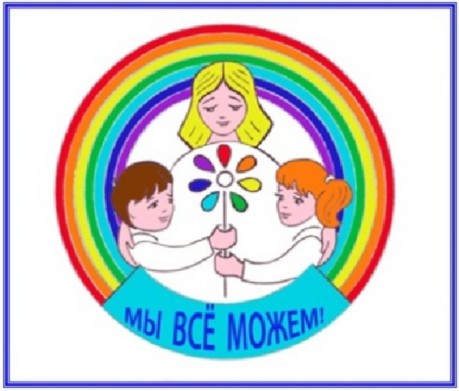 Служба примирения Абаульской ООШНаш девиз: В нашей школеЕсть согласие!Нет-конфликтов!Нет – разногласий.Шаша цель:Принять.Понять.Помочь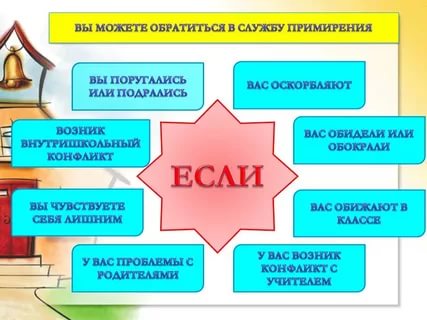 Служба медиации Абаульской школыС 1 сентября 2017 года начала работуСЛУЖБА МЕДИАЦИИ ШКОЛЫ.Если вы хотите с кем -  то помириться илиЗагладить вину и не знаете  как это сделать –Обратитесь в нашу службу.Руководитель ШСМ – Мамикова Гюлшат Ахметалиевна, педагог-организатор.Зам. руководителя ШСМ – Мамиков Марат Сабирович, учитель ОБЖ, физкультуры.Члены:Шарипова Венера Абдулловна, председатель родительского комитета.Хайритдинова Румия – учащаяся 9 класса